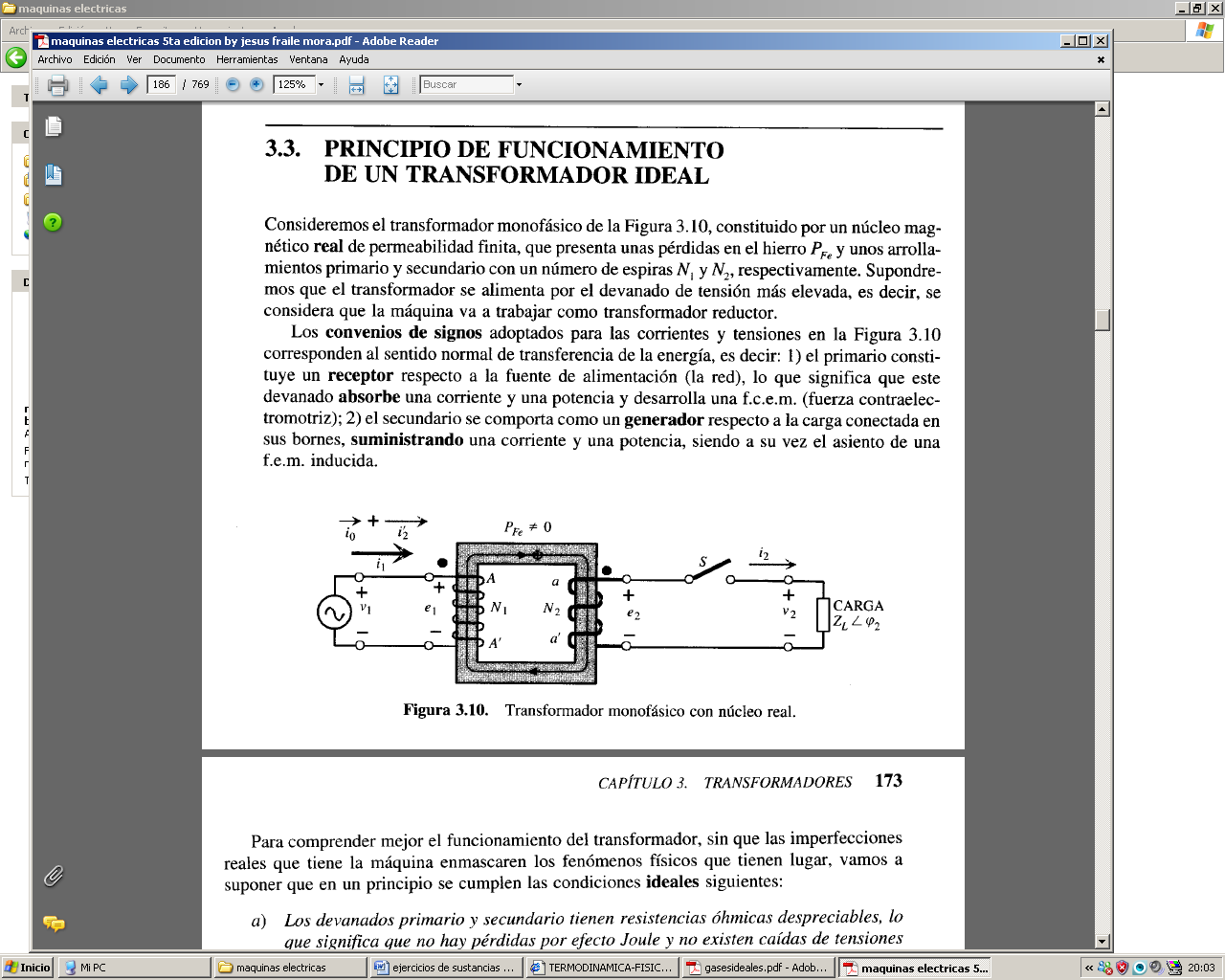 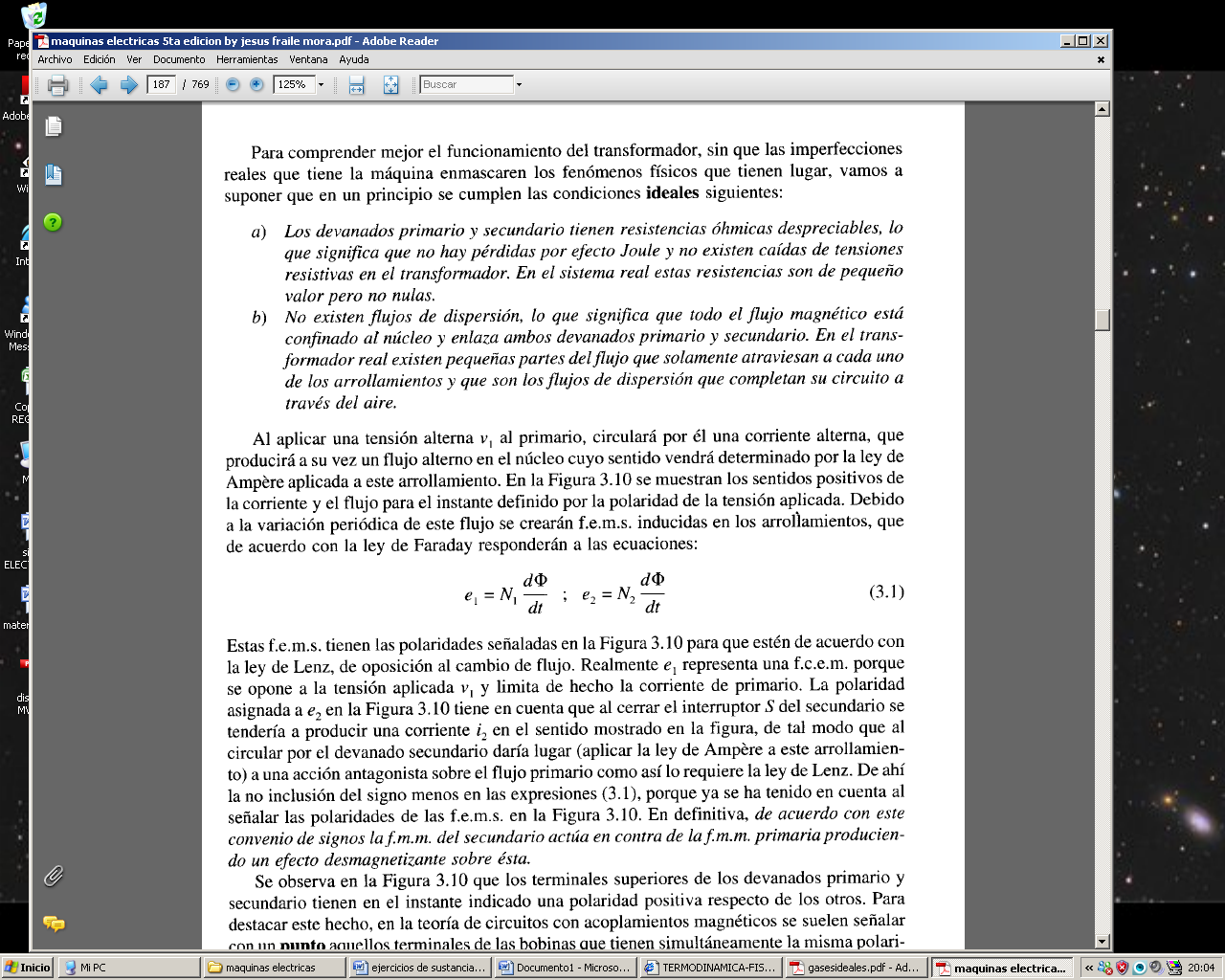 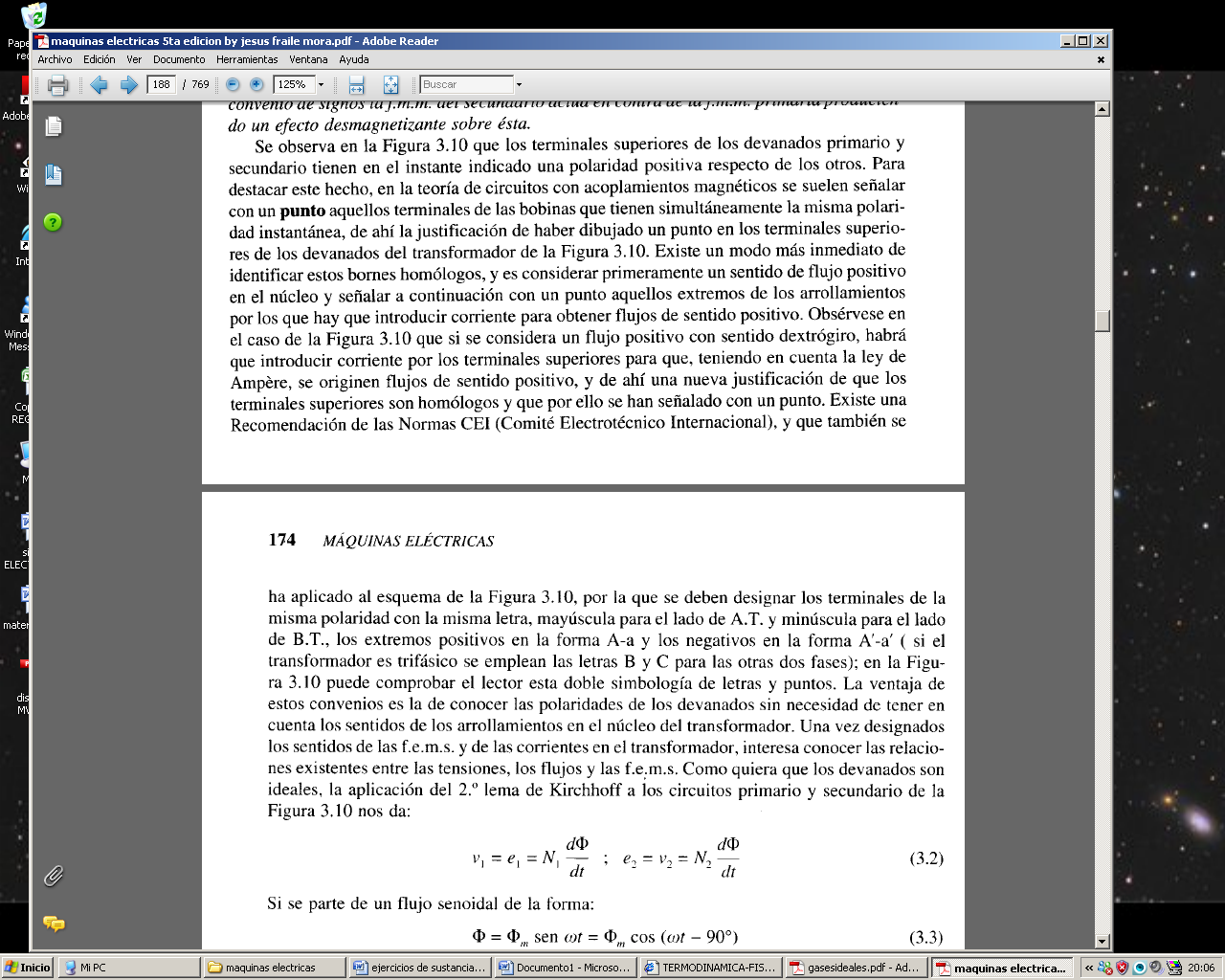 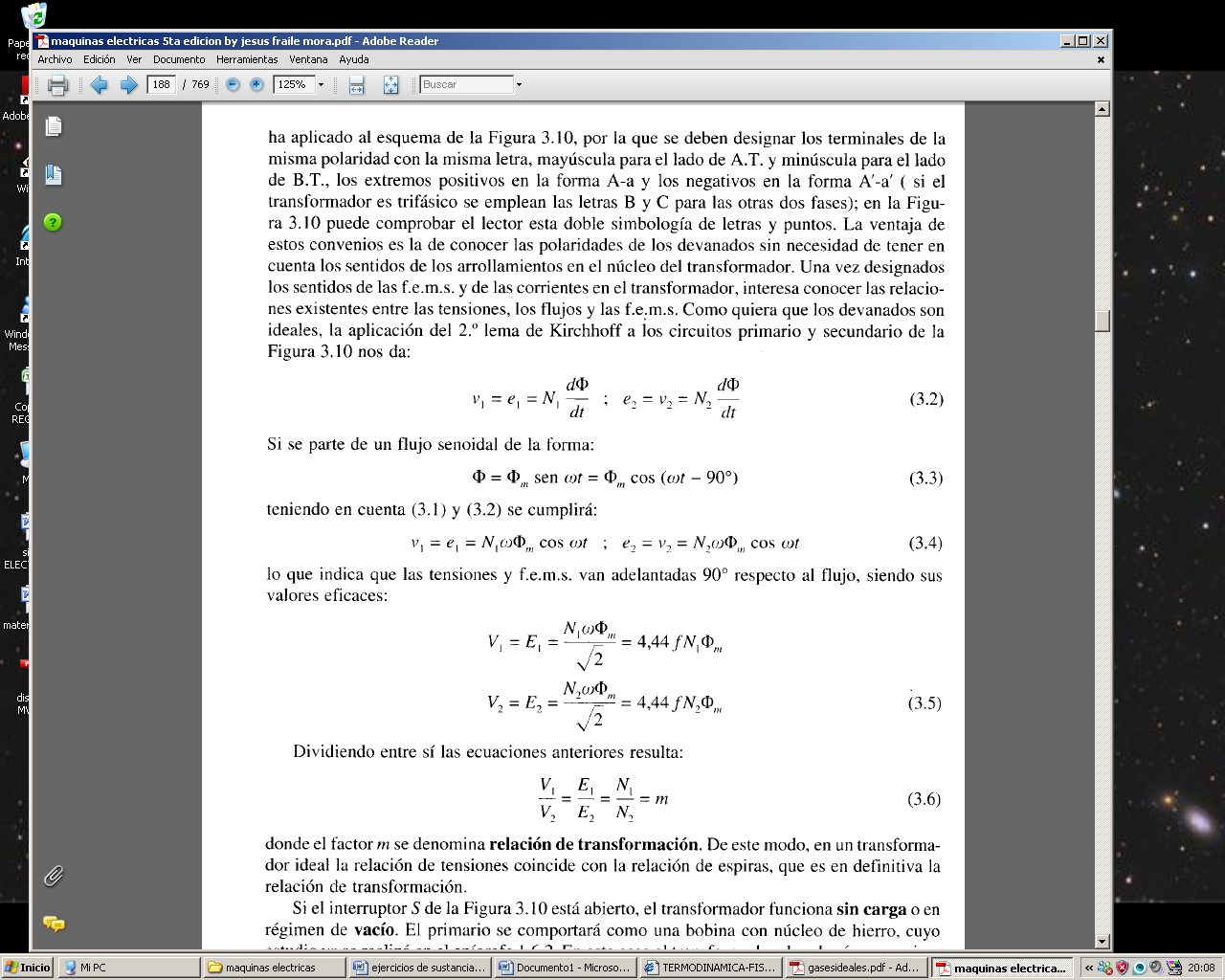 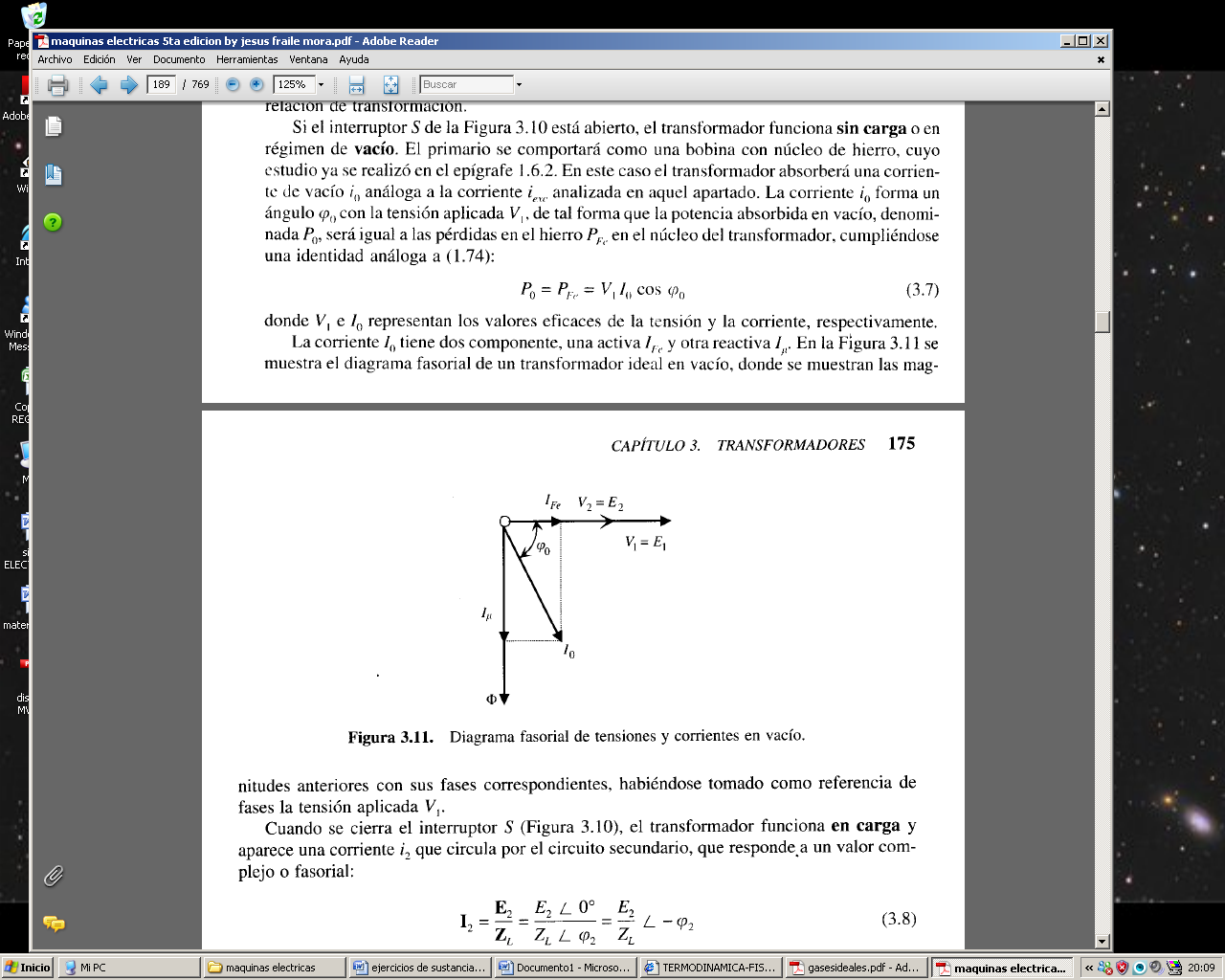 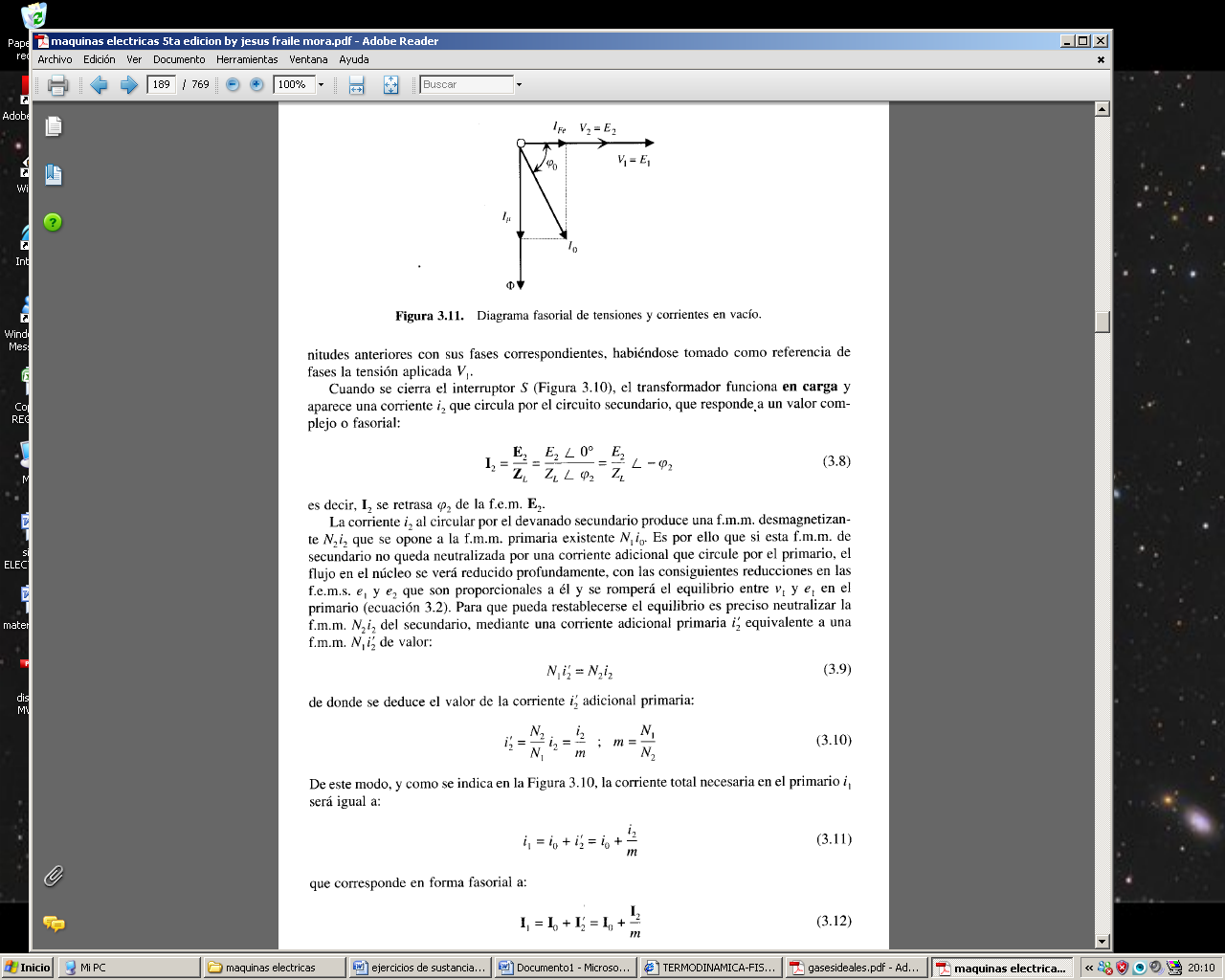 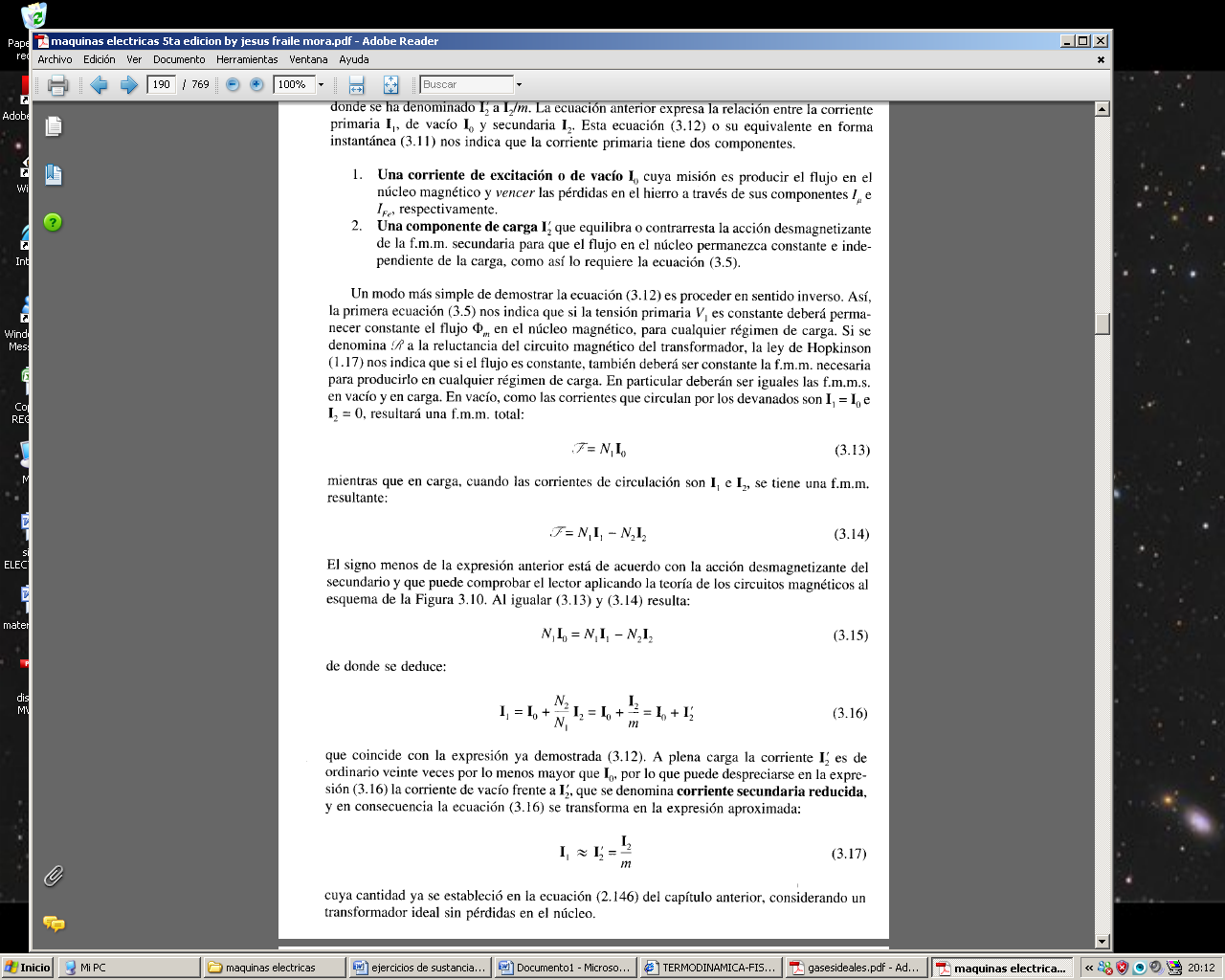   Ejemplo  01 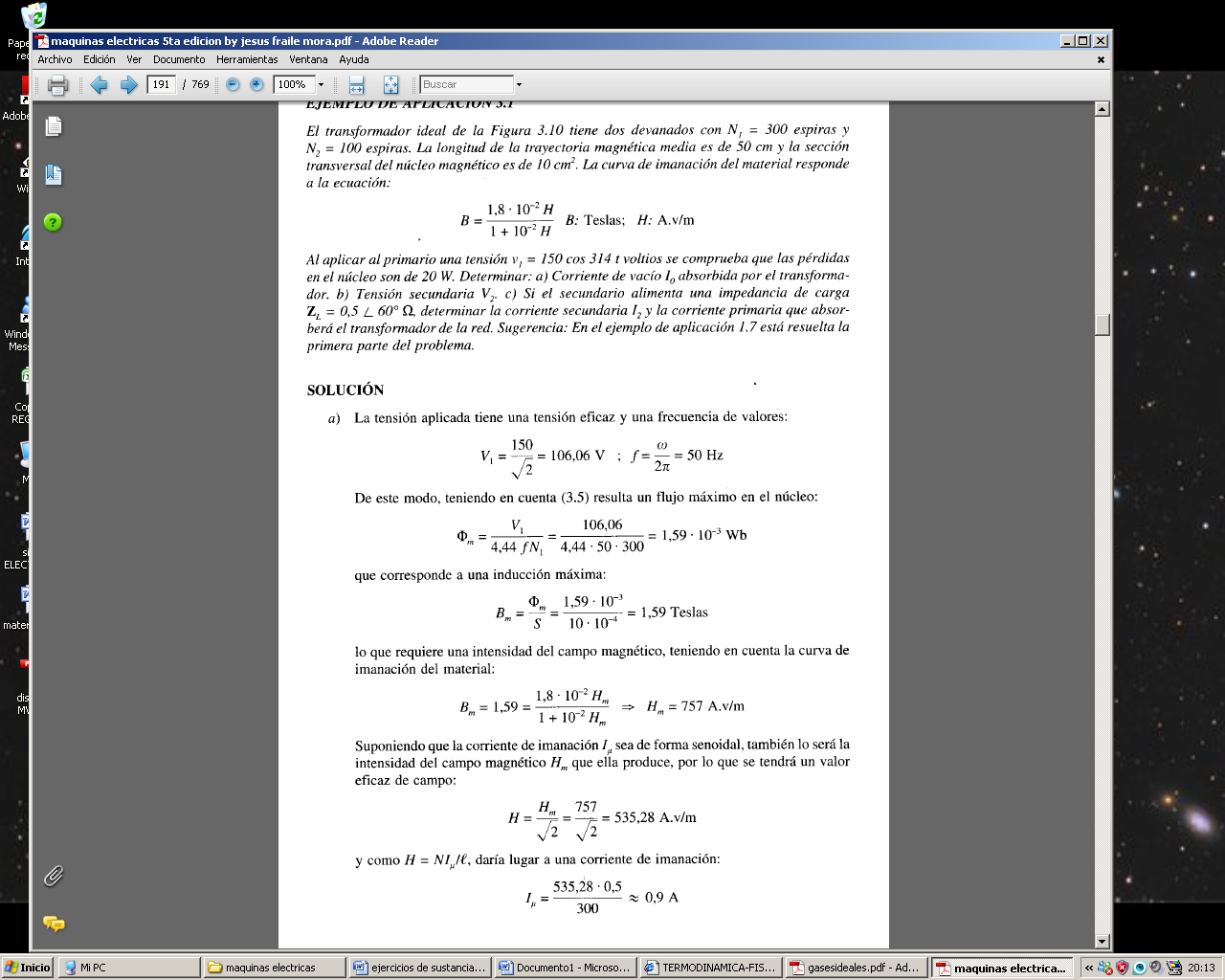 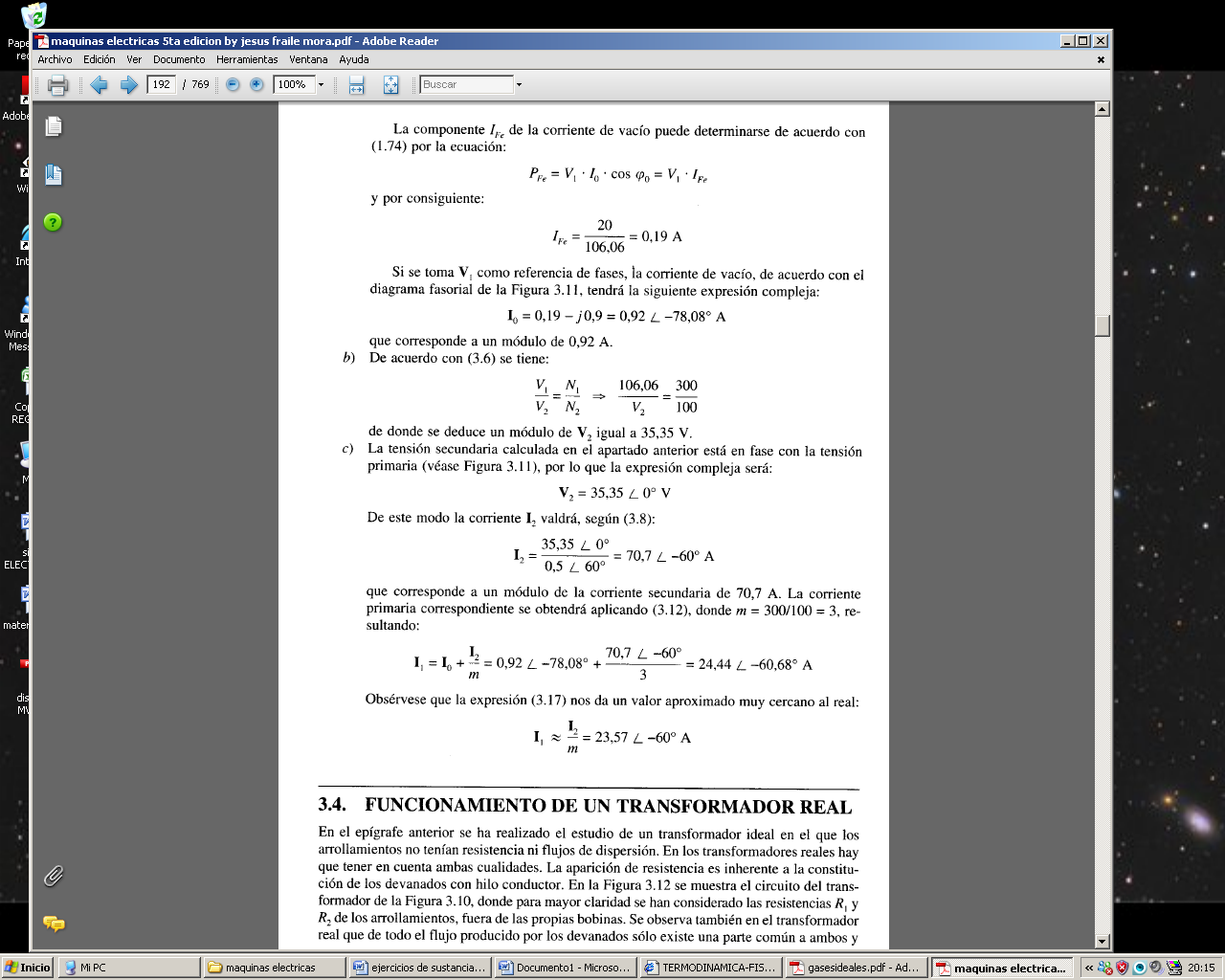 